Sign up with receptionist for individual iPad & Cell phone lessons with College Student Interns Sign up for trips, Manicures and craft groups with the receptionistRoom locations key:LE=Life Enrichment RoomC=  CaféCH= ChapelCR= Community RoomL= LobbyDR= Dining RoomPL= Pawtucket Lane19:30 October I.Q.                  LE10:15 Yoga Exercise               C2:00  Write the Word Game     C2:00  Scrabble                        CR3:00 Kings in the Corner          C2    9:00 Manicures                       LE10:30 Exercise                        C11:00 Manicures                     LE1:30  Pumpkin Craft               LE2:00 Scrabble                         CR3:00 Play Cards                      C39:00 Manicures                       LE10:30 Exercise                        C11:00 Manicures                     LE                     2:00   Afternoon Social        In the Café                     3:15 Playing Cards                  C4     9:30   Mad Libs                    LE10:15 Exercise                         C2:00   Bingo 1st Floor            LE2:00   Scrabble                      CR3:00   Kings in the Corner       C5  “Golden Arches Day”9:30 McDonald’s Food Facts  LE10:15 Exercise                     C1:30 Coloring a Quilt          C2:00 Current Events            LE3:00 Kings in the Corner    C 6     9:15 Trip to the Dollar Store  L9:30 Boggle                           LE 10:15 Exercise                      C2:00 Monthly Birthday Party        Singalong                    PL3:00 Buffalo Nickels           PL79:30 Giant Crossword             LE10:15 Exercise                          LE1:30 Internet & cell phone           Assist                            CR2:00 Bingo                               LE3:00 Kings in the Corner          C           8 9:30 Exercise                       C10:15 Meditation                 LE2:00 Horseracing                 C 3:00 Scrabble                    CR3:00 Kings in the Corn      C9    All About Apples 9:30 Apple Trivia Contest              10:15 Exercise                     LE2:00  Apples to Apples        LE2:00 Scrabble                       CR3:00 Play Cards                      C                    10   Happy Birthday Maureen Gervais      Earth Science Day9:30 Unsolved Mysteries of the World discussion                LE10:15 Exercise & Meditation  LE2:00 Tea & Tunes Social        Name that Tune            C11          Columbus DayHappy Birthday Claire Armstrong9:30 Cranium Crunches           LE10:15 Exercise                         C2:00    Bingo 1st Floor               LE2:00   Scrabble                         CR3:00   Kings in the Corner       C12       9:30 Boggle                   LE10:00 Communion         CH10:45 Men’s Group        CR1:30 Making Centerpieces LE3:00 Kings in the Corner  C13   Oktoberfest9:30 Germany Trivia             LE9:15 Trip to Market Basket   L11:30 German Food Fest begins2:00: Oktoberfest Happy Hour with Ed Dorazio                    PL 3:00 Buffalo Nickels             PL149:30 Giant Crossword        LE10:15 Exercise                   C1:30 Internet & assist        C2:00  Bingo 2nd Fl              LE2:45 Pet Therapy w/Cheryl & Liz        In the lobby, the on to PL15      9:30 Exercise                            C10:15 Meditation                      LE2:00 Current Events                LE3:00   Scrabble                         CR3:00   Kings in the Corner       C169:00 Manicures                  LE10:30 Exercise                   C11:00 Manicure                  LE2:00 Scrabble                    CR3:00 Play Cards                  C179:00 Manicures                       LE10:30 Exercise                        C11:00 Manicures                     2:00 Apple Crumble Social    C3:15 Playing Cards                  C18     9:30 Cranium Crunches           LE10:15 Exercise                         C2:00   Music Bingo 1st Floor   LE          2:00   Scrabble                         CR3:00   Kings in the Corner       C19 9:30 Scattergories              LE10:00 Communion             CH10:35 Exercise                   C1:30  Pumpkin decorating LE2:00 Internet assist            C3:00 Kings in the Corner  C  20   9:30 Guess that Aroma         LE9:15 Trip to Walmart            L10:15 Dance Exercise           C2:00 Resident Council          DR3:00 Buffalo Nickels          PL7:00 Evening Bingo            DR21    9:30 Giant Crossword10:15 Exercise1:30 Internet & cell phone assist2:00 Music  Bingo 2nd FL:45 Pet Therapy w/Cheryl & Liz        In the lobby, the on to PL22   Happy Birthday Eileen                     Thomas  9:30 Exercise                            C10:15 Meditation                      LE2:00 Apples to Apples               C2:00 Scrabble                             CR3:00 Kings in the Corner               C23       9:30 Reading Spooky Stories LE10:15 Exercise                C2:00 Jewelry Making      LE2:00 Scrabble                  CR3:00 Kings in the Corner  C24  Happy Birthday Sheila            Pelletier         Popcorn Day!9:30 Food Trivia                      LE10:15 Disco Dance Exercise   C2:00 Apple Cider & Pop Corn         Social in the Main Dining RM25       Mysterious Monday9:30 Unsolved mystery trivia LE10:15 Mystery movement!    C2:00   Bingo 1st Floor           LE2:00   Scrabble                     CR3:00   Kings in the Corner    C26   9:30 Mad Libs                     LE10:30 Dance Exercise           C2:00 ZOOM Music Rotary Club’s  Bingo                      DR3:15 Kings in the Corner      C279:30 Scattegories            LE10:15 Exercise               C10:45 Men’s Group        CR1:30 Country Drive & Trip to Sullivans 2:00 Bingo 2nd Fl.            LE28  Halloween Costume Contest9:30 Mad Libs                  LE10:15 Monster Movement Ex. C      Halloween Parade at lunches2:00 Mark Stanzler Halloween       Happy Hour Main Dining Rm Pet Therapy w/Cheryl & Liz29 9:30 Exercise                            C10:15 Meditation                      LE2:00 Horseracing                      C3:00 Scrabble                            CR3:00 Kings in the Corner           C30  9:00 Manicures                      LE10:30 Exercise                        C11:00 Manicures                     LE2:00 Painting Class                LE2:00 Scrabble                         CR3:00 Kings in the Corner        C31         Happy Halloween!              Wear Orange Today9:00 Making Mystery Treats   CR10:30 Exercise                          C2:00 Halloween Social              C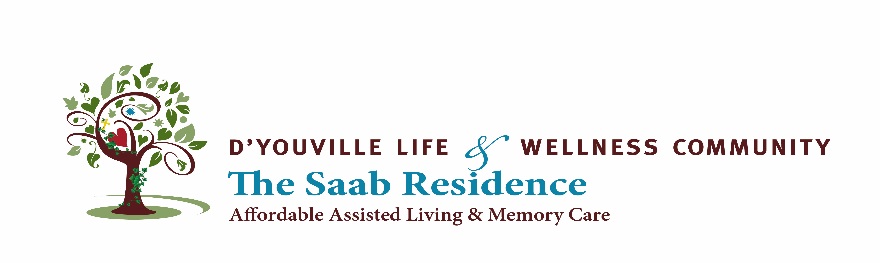 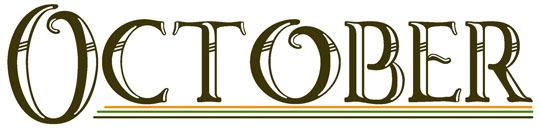 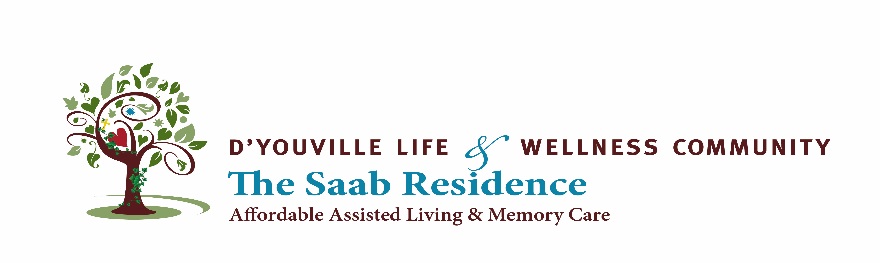 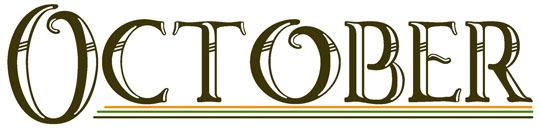 